ПРОТОКОЛ № 2Заседания Общественной палаты ГО Первоуральскот 30 января 2018 года.По списку: 15 чел.Присутствовало:  10 чел.Приглашенные:Заместитель Управляюшего администрации Западного управленческого округаВеберов М.М.Глава Городского округа Первоуральск Хорев В.А.Представители Управляющих кампаний, ТСЖ, СТУ поселковПОВЕСТКА ДНЯ.      1.   « О выполнении государственной программы «Энергосбережение и повышение      энергетической эффективности на период до 2020 года» и пути ее реализации в Городском округе Первоуральск».( докл. к.т.н. Лаховского, -эксперта областной Общественной палаты Свердловской области)« Обсуждение направлений деятельности общественной палаты Городского округа Первоуральск в 2018 году.»В своем докладе Лаховский М.Я. раскрыл пути повышения эффективности энергосбережения по основным направлениям в системе ЖКХ:    - экономия тепловой энергии на узлах учета с помощью установки автоматических датчиков     - установка фильтров для холодного водоснабжения    - дополнительная установка приборов для экономии электроэнергии.Выступили: - Белянская О.В. –представитель УК « ООО Даниловское»       Предложенные меры по энергосбережению заслуживают внимания. Хочу сказать, что мы уже работаем в этом направлении и не первый год. К сожалению, есть трудности в убеждении жителей о полезности установки энергосберегающего оборудования. Т.е. как только идет речь о дополнительном материальном финансировании, многие просто отказываются. Хотя мы озвучиваем реально сэкономленные средства. Так за 2017г. сэкономлено около 20 млн. руб.Есть предложение разъяснять полезность проводимых мероприятий через СМИ.- Кириллов В.М. – Уважаемые члены Общественной палаты, приглашенные. .          Председатель Общественной палаты ГО Первоуральск                                                      В.М.Кириллов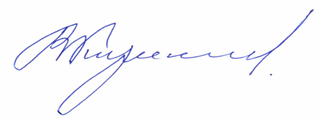 